DAHU President Report 2022 JuneJennifer StanleyLeadership AcademyChapter Trainings – NAHU VisionDAHU Board Meeting: May 18, 2022Strategic Planning Date: Monday, May 23, 8-9AMBudget Planning Date:	Monday, May 23, 9-10AMDelegates and Alternates selectedPublic Service Success! Present $10k check to Texas Therapeutic Riding Center during our June MeetingDAHU Membership Meeting: May 18, 2022Misty Baker, The CAA & Broker Compensation Transparency Regulations, Course 130934, 1 CENAHU Website Review with Broker Compensation and Compliance Corner featuredDAHU EC Meeting: June 10, 2022Taylor, Eva, David, Rita, PatLunch costsPropose to increase cost at the door to $50 for everyone Propose to increase cost to NAIFA to $50Encourage payment by checkFinal saleInclude the option to opt service fee on the payment2021-2022 Budget ReviewDerby Day Check PresentationOutstanding Income Outstanding ExpensesBellman Suicide DonationTAHUPac Admin Check2022-2023 Budget Proposal ReviewShy By Design Contract ProposalVenue UpdateBylaw / P&P UpdateP&P 20 – Investment P&P 4 – Budget AdoptionDAHU Strategic Planning: May 23, 2022, 8-9AMAnnounced: May 18, 2022, during the Membership MeetingPosted on the website May 16th with a registration form.See Claire’s ReportVision Committee: Taylor, Cynthia, Carmen, BrittaniRecording sent to Eva, Pat, David.DAHU Financials Budget Planning: May 23, 2022, 9-10AMMay 19, 2022June 14th Changing banksBusiness checksMay 20, 2022Called NDBT re $42.95 (2) on May 4th. Talked with Ginger. She recalls us coming in and disputing the $17.95 charges from the same vendor.Completed the 2022-2023 Budget Draft. Sent to incoming board members.May 24, 2022: Finance Review by the Finance Committee, 9-12Taylor Kirkhart (virtual), Laura Reasoner, Jacqueline St. Hilaire, David WeberMay 31, 2022: Financial Catch-UpPat PattisonReviewed and corrected updated Budget v. Actual  Returned to Financial Committee for updatingJune 1, 2022Elon CC called re late CC paymentsJune 1, 2022Trustees advising against increasing Pat’s pay and David’s replacement.I requested proof of financial reviews and let them know about improper approvals of past minutes/financials.June 13, 2022Meet with David to go over 2022-2023 budgetDAHU WebsiteShy by Design proposal - $2500 refreshRogers Website - $5000DAHU P&P and Bylaw Review CommitteeSecond Meeting: May 24, 2022Donna McCright, Rita Rolf, Jacqueline St. Hilaire, Taylor Kirkhart, Pat PattisonWhat a beating… but not as bad as the financial review this morning.NAHU Bylaw Review: June 1, 2022Brooke Wilson, Rita Rolf, Jennifer StanleyNAHU says that there is a conflict in our Bylaws, something that NAHU would not have approved.  Trustees are not even part of our Board. So, how do we know when we have a quorum? These are not Board Members so it’s inappropriate to have them with voting privileges. RRO said I can vote. The presiding officer can always vote.Administrative Director should have a contract and not worry about P&Ps.JS – redline current Bylaws and send to committee. Make an announcement for amending the bylaws.Draft with comments received from Brooke Wilson. Forwarded to David Smith for review.Third Meeting: June 3, 2022Donna McCright (Cancelled last minute), Rita Rolf, Jacqueline St. Hilaire, Eva Boucher, Taylor KirkhartRita: Recap of the call with Brooke Wilson. NAHU does not dictate what our Bylaws and P&Ps are.Exec Dir does not require P&P. It’s a contract just like any other budget/vendor item.Form a new committee for Executive Director for contract review.Bylaws re: TrusteesQuestion of QuorumVoting privilegesHealth of the chapterNo Trustees have voting privilegesIf there are Trustees, they are specific and limited in timeObjective to mentor and guideART V.4Change “annually” to a “reasonable amount of time” or something to that effectJen: Revise the Notice and Bylaws, send proposed language to Cmte.Executive Director ContractDrafted contract for Pat. Sent Rita on an expedition to find the original time commitment.2019-06 Minutes: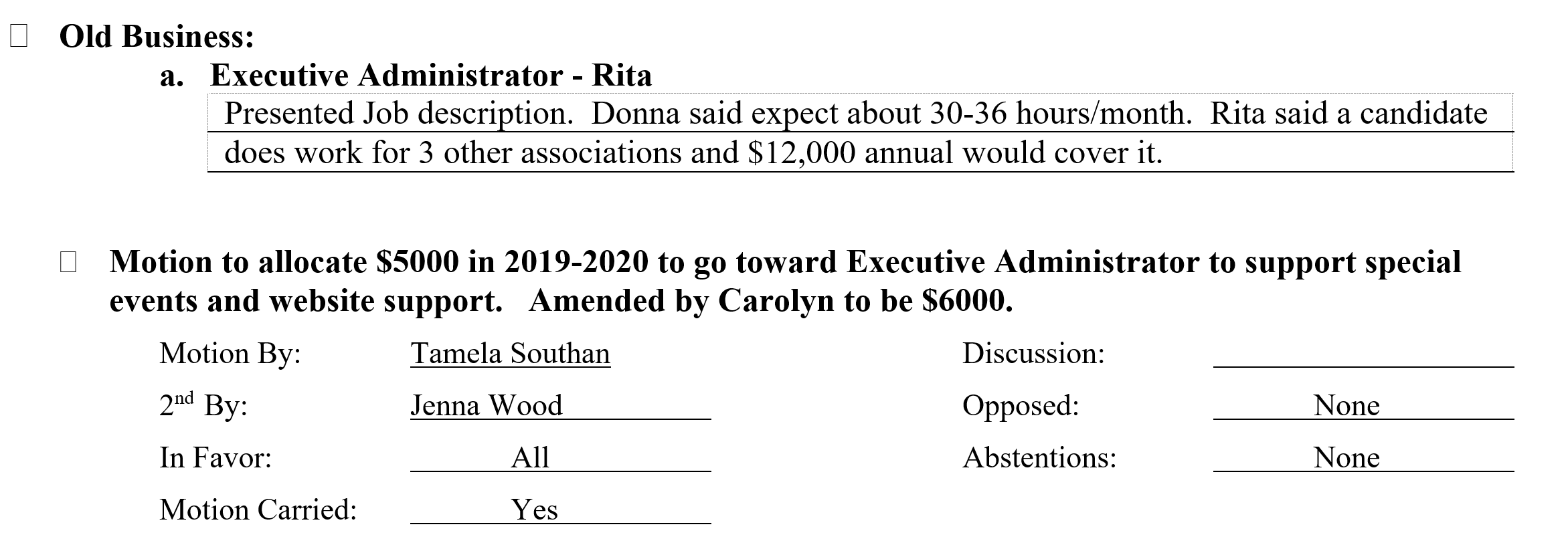 Public Service – DAHU Derby Day Re-cap: May 7, 2022Request to give TxTRC $8,000 to give them $10,000 from the event.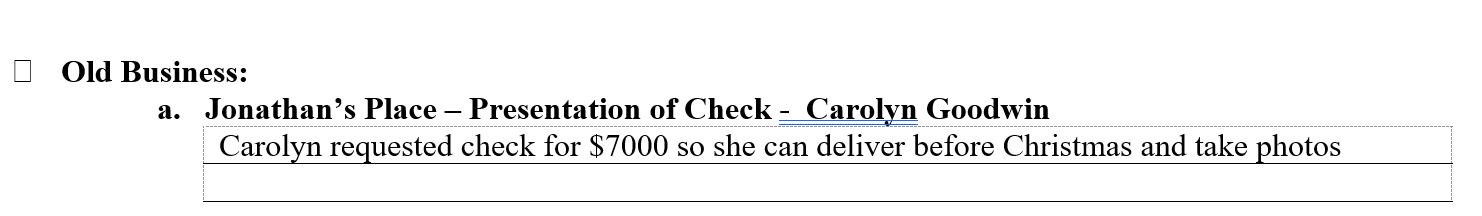 Membership SurveysMay 24, 2022: Name ChangeHispanic Outreach: May 26, 2022Romina Rodriguez, Karen Burkholder, Louis HarbourBrokers, agents, producersNAHU Task Force for Rx: 340B ProgramCommunity based, uninsured and income-basedPBM EducationCreate a video through the Education FoundationNAHU Region VI Monthly Leadership Call: Website	Past Awards	Past Board RostersNAHU Region VI Legislative Call: June 2, 2022Washington UpdateBuild Back Better revived but must get below $1T. Includes extension for subsidies under ARPA (through 2025)Puts a hold on implementing the Medicare Rebate Rule (through 2025)Excludes the 8.5% affordability calculation  In stand-alone billExcludes imposing civil monetary MHPA penalties on employers  In stand-alone billMedicare Part D OEPAllowing a similar OEP that is available in Medicare AdvantageTalking Points for August RecessFixing the Family Glitch and Common-Sense ReportingProposed Rule for Family Glitch is set to go into effect January 1, 2023Comments due on Monday, June 6th Need to have the Common-Sense Reporting passed before due to the interplay between what is neededTexasAngela Theesfeld, Carla Adams, Brian Rose, Claire PancerzGold CardGA Bill with Broker CompOklahomaKelley HarmonSB 1860 – OKAHU was successful in getting the Senate to pull the Bill, rewrite, and prevent that oneTwo more small pharmacies closed, and they said that it was due to the big, bad PBMsSB 737 – Bans spread pricingMissouriAndreaWho is doing the fundraising that influences the legislators? Very little was accomplished during the Session. Emergency Session called. Only 90% bills passed.“No Patient Left Alone” LegislationKansas Brian RoseVertical integration on the PBMs; Point of Sale RebatesNAHU Education FoundationWebsite is dated and not current.However, they did put out a video https://app.frame.io/presentations/664a639f-b942-411f-bc00-08ee2c64e6fe but it’s not posted on the site… Marcy sent comments to NAHU about it’s lack of purpose.NAHU Leadership and MentorshipMay 24, 2022: 6-730Dinner with DCS. Discussed trustees, budgets, term limits.NAHU Employer Working Group: May 18, 2022NAHU is working on the Comments for the Family GlitchHouse brought BR 7774Employer ReportingMaking a SOL for how long IRS can go back for penaltiesCOBRA as Creditable Coverage is still alivePharma	Vertical integration	PCMA combatting the dispensing fees (legislating contract provisions)NAHU Legislative Council: June 7, 2022Medicare Agent Recording. Lack of enforcement. Does not get the bad actors. What’s the point?TAHU Board Meeting: May 17, 2022Get Sandy Johnson sysops with the final board list – can be more informal than that which is sent to NAHUTAHU Chapter Legislative Chairs Meeting: May 25, 2022TAHU Legislative Council: June 1, 2022House Insurance Committee HearingNon-permissive use of PII occurring through obscure troll in WC database.Texas CARES ActState will have a trust fund to pay for drug costs through rebatesGold Card LegislationRutledge v. Arkansas: SCOTUSDATC UpdateWeek of March 20th Newsletter SubmissionsTAHU Magazine: Roommates with BenefitsDAHU President’s Message – Taking InventoryNew Membershttps://www.dahu.org/_files/ugd/018d85_0796964eca8f4c2a9d3f0f672d065f3c.pdfGROUPMONTHLY RECURRENCETIMEDATEHERENAHU Region VI Legislative Call 1st Thursday 9:00-10:006.22NAHU Region VI Monthly Call2nd Friday10:00-11:006.10NAHU Mentorship Program1st Friday11:00-12:005.24NAHU Legislative Council – Region VI1st Tuesday2:30-3:306.07NAHU Employer Working Group3rd Wednesday3:00-4:305.18NAHU EWG for Quality & Price Control4th Thursday3:00-4:00CancelNAHU Task Force for Rx1st Thursday2:30-3:30DAHU EC MeetingFriday before Board Mtg9:00-9:456.10DAHU Board Meeting – President 3rd Wednesday10:00-11:305.18DAHU Membership Meeting3rd Wednesday11:30-1:305.18TAHU Board Meeting – Chapter Rep3rd Tuesday9:00-11:005.17TAHU Legislative Council – KC1st Wednesday9:00-10:006.01TAHU Chapter Legislative Chairs 4th Wednesday9:00-10:005.25CourseQuizCourseQuizChapter ManagementServant LeadershipRoberts Rules of Order & BylawsSocial Media EngagementCommunication SkillsPublic Speaking & MessagingCommittee Development & DelegationSales TrainingSuccession & Strategic PlanningCollaboration in LeadershipBoard Meeting StructureFellowship and MentoringCourseDateCourseDateAwards Prep5.23.22Treasurer Training 20215.24.22Membership eCommerce5.26Jennifer StanleyTaylor KirkhartCindy GoodmanCarmen FreemanCynthia BaileyBrittani WilleyMauli HendersonLouis HarbourKaren BurkholderStephen SnyderLaura ReasonerClaire PancerzPaula HarringtonRita Rolf